RUNDA Membership Application Form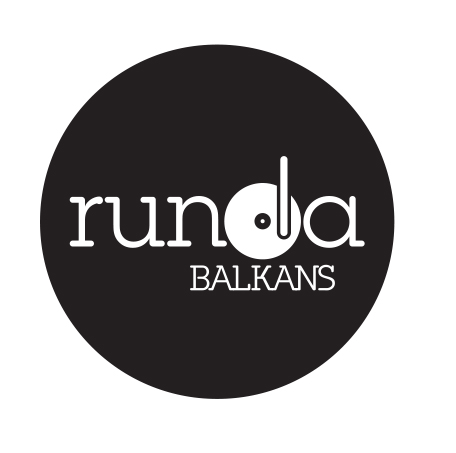 All members pay a yearly membership fee graduated according to their size, geographic situation and turnover. This is why we ask to receive full background information, which is kept confidential and is only used to assess the fee.The appropriate fee will be determined and submitted to you for agreement before proceeding further.Name of company/organisation:Date of establishment:
Address:Town/City:Postcode:Country:Type of company (name exact involvement in creation, production, music publishing and distribution):Is the company a copyright holder? If so, approximately how many? FinancesApproximate turnover:Other information:Ownership of Company: Holder of signature power: Signed:Date: 